          《在线课堂》学习单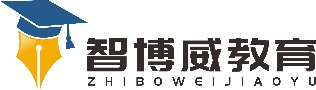 班级：                姓名：                 单元数学 5年级下册第3单元《长方体和正方体》课题容积和容积单位  例5、例6温故知新1、填空。(1)一个长方体的长、宽、高分别为6dm、5dm、4dm,那么它的体积是(　  　)。(2)1.02m3=(　　)dm3　960cm3=(　　)dm3自主攀登2、通过预习,我知道了计量体积,一般就用(　　)单位。计量液体的体积,常用容积单位,常用的容积单位有(　      　)和(         　　),也可以写成(　        　)和(　         　),1L=(　　          )mL。3、容积单位与体积单位有这样的关系:1L=(　　)dm3　1mL=1(　　)稳中有升4、填空。9600cm3=(　    　)mL=(　     　)L6.7L=(　      　)mL　　873mL=(　　      )L354mL=(　     　)cm35、一个长方体机油桶,长8分米,宽2分米,高6分米。如果每升机油重0.72千克,那么这个机油桶可装机油多少千克?说句心里话